СУ "АНАСТАСИЯ ДИМИТРОВА" –  ГР. ПЛЕВЕН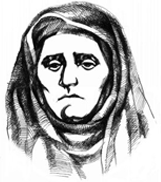 Гр.  Плевен,  ул."Отец Паисий" № 10, тел./факс: (064)82-27-42e-mail:  anastasia.dimitrova@abv.bgПравилникза дейността на СУ „Анастасия Димитрова”гр. Плевенза учебната 2022-2023 годинаГлава І. Общи положенияЧл. 1. (1) Настоящият правилник определя организацията и реда за провеждане на процеса на обучение и възпитание в училището, конкретизира правата и задълженията на учителите и учениците съобразно Закона за предучилищното и училищното образование.(2) Правилникът урежда отношенията в процеса на обучение и възпитание при пълно зачитане и уважение на човешката личност. Чл. 2. Правилникът е задължителен за директора, заместник-директора, учителите, учениците и служителите в училището, както и за всички други лица, които се намират на територията на училището. Глава ІІ. Устройство и дейностЧл. 3. Училището издава свидетелство за основно образование и диплома за средно образование.Чл. 4. 	(1) Училището е общинско. (2) Общината предоставя материалната база на училището за ползване, стопанисване, разпореждане и управление. Чл. 5. Училището се финансира от:1. средства по бюджета, разпределени от кмета на Община Плевен по формула, утвърдена от Плевенски общински съвет;2. собствени приходи от:а. дарения и целеви средства;б. инициативи на Педагогическия съвет.Чл. 6. Учебно-възпитателният процес се организира чрез дневно обучение, което се осъществява в границите на установения учебен ден. Чл. 7. Според степента на подготовката си учениците се организират в паралелки от 1- ви до 4-ти клас и от 5-ти до 12-ти клас. Чл. 8. За учебната 2022/2023 година график на учебния процес се определя съгласно Заповед № РД 09 – 4066 / 30.08.2022 г. на Министъра на образованието и науката. Чл. 9. (1) Седмичното разписание се съобразява с Наредба № 10 от 19.06.2014 г. за здравните изисквания при изготвяне и спазване на седмичните учебни разписания на министерството на здравеопазването, изменена и допълнена от 02.02.2018 г. Утвърждава се от директора на училището не по-късно от три дни преди започване на всеки учебен срок. Представя се в РЗИ до 10 дни след началото на всеки учебен срок. Всяка наложителна промяна в разписанието се утвърждава от РЗИ до 5 дни след нанасянето й. (2) Временни размествания в седмичното разписание на часовете се извършват единствено от зам.-директора по УД при определени обстоятелства (отсъствия на учители поради болест, законово установен отпуск, при аварийни ситуации и др.) и се утвърждават със заповед на директора. (3) Временните размествания в седмичното разписание се поставят на информационните табла в училище.Чл. 10. Продължителността на учебния час е  40 минути за 5–6 клас и  45 минути за учениците от 9- ти до 12 ти клас. Чл. 11. (1) Обучението по общообразователни учебни предмети се осъществява чрез:1. ООП и избираеми учебни предмети, организирани съобразно възможностите на училището и интересите на учениците;2. общозадължителна подготовка ИУЧ (2) училищен учебен план, който се разработва за всяка учебна година и се съхранява най-малко 50 години;(3) учебни програми за задължителна подготовка;(4) учебни програми за разширена подготовка по общообразователните предмети и по учебни предмети от областта на глобалното, гражданското, здравното и интеркултурното образование, предприемачеството, управлението на личните финанси и програмирането, защитата на родината, населението и околната среда, учебни предмети, които формират национално самочувствие, патриотичен дух и родолюбие у децата и учениците, като разширяват и допълват съдържание, което присъства интегрирано в други учебни предмети, се утвърждават от директора на училището. Чл. 12. (1) Знанията и уменията на учениците се контролират чрез устни, писмени и практически форми на проверка и оценка, както и чрез тестове, съгласно ЗПУО.(2) Контролът се осъществява текущо и периодично.(3) Текущият контрол се осъществява от учителите чрез избрани от тях форми на проверка, а периодичният – от учителите, заместник-директора, директора и експертите от регионалното управление по образованието.(4) Годишните и срочните оценки се оформят въз основа на цялостната работа на ученика по предмета през учебния срок и учебната година и не са средноаритметични.(5) По учебните предмети, които се изучават с 1 и  повече от 1 час седмично, се оформя срочна оценка и се внася в съответната документация. (6) Класни работи се правят по предварително определен график по български език и литература, математика и чужди езици (в гимназиален етап). Учениците и родителите се уведомяват за тях най-малко една седмица съответно след първия и след втория срок. (7) Изпити се организират и провеждат със заповед на директора. Изпитът за промяна на оценка (не повече от три предмета) се полага след завършване на образователната степен на обучение. При получена слаба оценка ученикът се явява на поправителна сесия. Оценката е окончателна. Председателят на изпитната комисия обявява резултатите от изпита до края на работния ден и внася оценките в дневниците и личните картони на учениците, като се подписва собственоръчно в долния ляв ъгъл на страницата от дневника и личния картон на ученика.(8) При преписване или установяване на опит за преписване на изпит работата се анулира с протокол от квесторите, под който ученикът се подписва. Ученикът няма право да се яви на втора дата в рамките на същата изпитна сесия.(9) Освен ако в съответната учебна програма не е определено друго, минималният задължителен брой текущи изпитвания по учебен предмет или модули за всеки учебен срок е: 1. две текущи изпитвания по учебни предмети или модули, изучавани по училищен учебен план с до два учебни часа седмично; 2. три текущи изпитвания по учебни предмети или модули, изучавани по училищен учебен план с 2,5 – 3,5 учебни часа седмично; 3. четири текущи изпитвания по учебни предмети или модули, изучавани по училищен учебен план с 4 и повече учебни часа седмично.(10) В минималния брой текущи изпитвания по ал (9) не се включва оценката, установяваща входното равнище на учениците.(11) Учениците участват в регионалните и национални външни оценявания, провеждани от РУО и МОН.Чл. 13. (1) Ученикът може да отсъства от училище по уважителни причини: при представяне на медицинско удостоверение, заверено от родител и медицински специалист в училището или на документ от спортен клуб, в който членува, заверен от родител и директора;с мотивирано уведомление от родител за срок до три дни в една учебна година;от директора по мотивирана молба от родител за срок до седем дни за една учебна година.(2) Документите по т. 1  от предходната алинея се представят в деня, когато ученикът идва на училище след отсъствието си, а по т. 2 и т. 3 се представя предварително на класния ръководител или директора.При отсъствие по здравословни причини, родителят да уведоми класния ръководител в деня на възникване на проблема или на следващия ден и да уточни продължителността на отсъствието.(3) Броят на извинените и на неизвинените отсъствията на всеки ученик се отбелязват ежедневно в електронния дневник на класа.(4) Освобождаване на ученика от физическо възпитание и спорт се осъществява само с документ от лекуващия лекар или лекарска консултативна комисия. Ученикът уплътнява свободните часове с определена програма по предложение на учителя по физическо възпитание и спорт, която не застрашава здравословното му състояние. При неприсъствие на ученика в дневника се регистрира неизвинено отсъствие.(5) За ученик, обучаван в дневна форма, чиито отсъствия не позволяват оформяне на срочна или годишна оценка по един или няколко учебни предмета, директорът на училището по предложение на Педагогическия съвет определя със заповед условията и реда за оценяване на знанията и уменията за учебния срок или за учебната година.(6) Отсъствия, които не позволяват оформяне на срочна или годишна оценка са отсъствията, които представляват 30% от общия брой на реално проведените часове по съответния предмет за учебен срок или учебна година. Преподавателят по дадения предмет информира Педагогическият съвет за съответния казус.(7) При отсъствия по уважителни причини, в посочения в предходната алинея размер, удостоверени с медицинска бележка, документ от спортен клуб, в който ученикът членува, уведомително писмо от родителя, на ученика се разрешава приключване на учебния срок, съответно учебна година в удължени срокове в рамките на 2 седмици след приключване на редовното учебно време. Оформянето на срочна или годишна оценка става от съответния преподавател чрез допълнително изпитване и задаване на допълнителни задачи на ученика.(6) При отсъствия по неуважителни причини, ученикът повтаря годината, когато няма оформена оценка за първия срок или за годината.Чл. 14. Преместване на ученик в паралелка с друг профил се допуска при наличие на свободни места чрез приравнителни изпити по профилиращите предмети съобразно учебния план на профила, за който се кандидатства, и се утвърждава със заповед на директора. Преместването се извършва не по-късно от тридесет учебни дни преди края на всеки учебен срок.Чл. 15. След завършване на клас или степен на образование на учениците се издава документ, съгласно Наредба № 8/11.08.2016 г. за информацията и документите в системата на предучилищното и училищното образование, приложение 4.Чл. 16. (1) Формите на обучение в училището са:1. дневна (присъствена), която се провежда съгласно училищния учебен план;2. самостоятелна форма на обучение (2) Училището разработва индивидуален учебен план за (когато има такива):- учениците със СОП, които се обучават в дневна форма на обучение;Чл. 17. Педагогическата дейност е основната дейност в училището.Глава ІІІ. Права и задължения на педагогическите специалистиЧл. 18. (1) Педагогическите специалисти имат следните права:- да бъдат зачитани правата и достойнството им;- да определят методите и средствата за провеждане на образователния процес съобразно принципите и целите, определени в Закона за предучилищното и училищното образование;- да участват във формирането на политиките за развитие на училището;- да получават професионална подкрепа в процеса на изпълнение на служебните си задължения;- да повишават квалификацията си;- да бъдат поощрявани и награждавани. (2) Педагогическите специалисти имат следните задължения:- да участват в класирането на проектите на учебници по съответния учебен предмет и при избора на учебник, по който ще се провежда обучението;- да осъществяват обучение и възпитание на учениците в съответствие с ДОС;- да опазват живота и здравето на учениците по време на образователния процес и на други дейности, организирани от училището;- да зачитат правата и достойнството на учениците и да сътрудничат и партнират със заинтересованите страни;- да получава информация от директора на училището, регионалното управление по образованието и Министерството на образованието и науката относно възможностите за поддържане и повишаване на професионалната си квалификация;- да продължават образованието си и да повишават професионалната си квалификация с цел подобряване на качеството на образованието;- да дават мнения и предложения за развитието на училището;- да използват училищната материално-техническа база за изпълнение на служебните си задължения. - да уведомява в деня на отсъствието или на следващия ден до обед директора, когато се налага да отсъства от учебни часове за осигуряване на заместник с цел недопускане на свободни часове; - да участва в работата на Педагогическия съвет;- да изпълнява предписанията и препоръките на органите, осъществяващи методическа дейност и контрол в системата на народната просвета;- да не ползва мобилен телефон по време на учебен час;- да не пуши, да не внася и да не употребява алкохол в училището, както и извън него при провеждане на дейности, в които участват ученици;- да се явява на работа с облекло и във вид, които съответстват на положението му на учител и на добрите нрави; с външния си вид, с облеклото си и с поведението си да допринася за създаване и поддържане на нравствени добродетели у учениците;- да не внася в училището оръжие и други предмети, които са източник на повишена опасност;- да вписва в дневника ежедневно действително взетите часове и конкретната тема на урока; при неспазване на определения срок часовете се приемат за незаработени и на учителя не се начислява трудово възнаграждение за тях;- да води коректно и редовно училищната документация съгласно изискванията на Министерството на образованието и науката;- да води правилно и да опазва дневника на класа, който е официален документ;- чрез административното ръководство да уведомява незабавно общинската служба за социално подпомагане за ученици, нуждаещи се от закрила; да уведомява директора за ученици, нуждаещи се от специална закрила;- да изпълнява решенията на Педагогическия съвет и на другите органи за управление на образованието;- да не отклонява ученици от учебния процес;- да не прилага форми на физическо и психическо насилие върху учениците и да не накърнява личното им достойнство;- да подпомага родителите, които срещат затруднения при възпитанието на децата си;- да не организира и да не осъществява политическа, религиозна и противодържавна дейност с учениците и колегите си в училище;- в едномесечен срок от началото на всяка учебна година да подава писмена декларация пред директора на училището относно обстоятелството дали през предходната учебна година е предоставял образователни услуги срещу заплащане, както и относно липсата на конфликт на интереси.- да познава и спазва Етичния кодекс на общността;- учителите и ръководството на училището не отговарят за изгубени от учениците вещи;- всяка учебна година в определен от директора срок да изготвя годишно тематично разпределение на учебния материал по предметите, които ще преподава, и да го заведе в канцеларията на училището;- да работи за обогатяването и усъвършенстването на материално-техническата база на училището;- да дава консултации в дни и часове, определени със заповед на директора;- не се разрешава вземане на допълнителни часове за преподаване на учебния материал и изпитване на ученици в часове над учебните програми.Чл. 19. (1) Учител, който е и класен ръководител, има следните задължения:- да следи за успеха и развитието на учениците от съответния клас, за спазването на учебната дисциплина и за уменията им за общуване с учениците и учителите и периодично и своевременно да информира родителите им;- да анализира и оценява рисковите фактори за учениците от класа и да предприема превантивни и корективни мерки за справяне с тях;- да контролира посещаемостта на учениците от класа;- своевременно да уведомява родителите, ако ученикът отсъства от учебни часове, както и когато спрямо него ще започне процедура за налагане на санкции и други мерки по този правилник;- да консултира родителите за възможностите и формите на допълнителна работа с ученика;- да организира и провежда родителска среща;- периодично да организира индивидуални срещи с учениците от класа, да организира и провежда час на класа и да работи за развитието на паралелката като общност;- да участва в процедурите за налагане на санкции и мерки по отношение на учениците от класа в случаите и по реда, предвидени в този правилник;- да осъществява връзка с учителите, които преподават на класа;- да осъществява връзка и да подпомага учителите, които работят с ученици в класа;- да води редовно и да съхранява учебната документация за класа;- да запознава срещу подпис учениците и родителите с този правилник и с училищния учебен план;- да изпълнява нарежданията на директора, които се отнасят за класа, и да се грижи за опазване на училищното имущество; след завършване на учебната година да предава в изправност на директора дневника на класа, а на домакина – имуществото в класната стая;(2) В началото на учебната година и след първия учебен срок, класният ръководител провежда родителска среща за отчитане резултатите от УВД и набелязване мерки за преодоляване на възникнали проблеми.(3) На първата родителска среща за учебната година класният ръководител предоставя информация на родителите относно графика за приемното време на учителите в училище.Глава ІV. Права и задължения на ученицитеЧл. 20. Учениците имат следните права:- да бъдат обучавани и възпитавани в здравословна, безопасна и сигурна среда;- да бъдат зачитани като активни участници в образователния процес;- да избират профила и професията;- да избират между учебните предмети или модули, предложени от училището за изучаване в избираемите учебни часове;- да получават информационно обслужване;- да получават информация относно обучението, възпитанието, правата и задълженията си;- да получават обща и допълнителна подкрепа за личностно развитие;- да бъдат информирани и консултирани във връзка с избора на образование или професия;- да участват в проектни дейности;- да дават мнения и предложения за училищните дейности, включително за избираемите и факултативните учебни часове;- чрез формите на ученическо самоуправление да участват в обсъждането при решаването на въпроси, засягащи училищния живот и училищната общност, в това число на училищния учебен план;- да получават съдействие от училището и от органите на местното самоуправление при изразяване на мнението си по въпроси, които пряко ги засягат, както и при участие в живота на общността;- да бъдат поощрявани с морални и материални награди;- да получават стипендии.Чл. 21. Учениците са длъжни:- да присъстват и участват в учебни часове и занимания;- да съхраняват авторитета на училището и училищната общност и да допринасят за развитието на добрите традиции;- да зачитат правата, честта и достойнството на учителите, другите ученици и непедагогическия персонал, както и да не прилагат физическо и психическо насилие;- да не участват в хазартни игри, да не употребяват тютюн и тютюневи изделия, алкохол и наркотични вещества;- да не носят оръжие, както и други предмети, които са източници на повишена опасност;- да носят ученическата си лична карта в училището и извън него;- да спазват Правилника за дейността на училището;- да не възпрепятстват със своето поведение и постъпки нормалното протичане на учебните часове;- да не използват мобилните си телефони по време на учебните часове;- да се явяват в училището с облекло и във вид, които съответстват на положението им на ученици и на добрите нрави:- да опазват и поддържат материално-техническата база на училището в добро състояние и при пълно спазване на определените санитарно-хигиенни и противопожарни норми;- да се явяват в училище 15 минути преди началото на учебните занятия;- да спазват указанията на охраната при нормална и при изключителна обстановка в сградата и района на училището и да поддържат със служителите от охраната строго официални отношения;- да заемат мястото си в кабинета и да се подготвят за работа след биенето на първия звънец; закъснение до 20 минути за първия учебен час се отбелязва с 1/2 неизвинено отсъствие в предвидената за това графа на дневника на класа, а при над 20 минути за цяло неизвинено отсъствие.- да напускат сградата на училището само след разрешение на представител на административното ръководство при отсъствие на учител;- да спазват установения ред в класните стаи по време на учебните часове и през междучасията;- да спазват нормите за ползване на физкултурния комплекс, установени в отделен правилник и заповед на директора на училището;- да пазят училищното имущество, училищната сграда и принадлежащия й район; родителите на ученик, който повреди училищно имущество, отстраняват повредата или заплащат отстраняването ѝ в тридневен срок от датата на констативния протокол, изготвен от счетоводител, домакин и класен ръководител; за умишлено увреждане на ученика се налага и наказание;- да не подсказват и преписват по време на учебния процес или да използват готови материали като свои;- да не изнасят и повреждат вещи от класната стая, кабинетите и други помещения;- да не внасят в учебните помещения храни и напитки (алкохолни и безалкохолни);Чл. 22. (1) Ученик е този, който е записан в училище за обучение за завършване на клас.(2) Ученик се отписва от училището, когато:1. се премества в друго училище;2. се обучава в дневна форма и не е посещавал училището по неуважителни причини за период, по-дълъг от два месеца; (3) Случаите по чл. 22, ал. 2, т. 2 и т. 3,  когато ученикът е в задължителна училищна възраст, директорът на училището уведомява съответната общинска администрация, РУО и органите за закрила на детето.Чл. 23. При неспазване на изискванията на Закона за предучилищно и училищното образование и настоящия правилник, или при допускане на неизвинени отсъствия на учениците се налагат следните санкции:1. „Забележка“ – за:а. 7 неизвинени отсъствия;б. внасяне на вещи, опасни за здравето и живота на учениците, учителите и служителите;в. системно явяване без учебни помагала и домашни работи;г. регистрирани над 7 забележки в дневника относно несериозно поведение и отношение в процеса на обучение;д. противообществени прояви и други нарушения на правно-етичните норми;е. поведение, което е нарушение на установения ред при провеждане на екскурзии с учебна цел;ж. пързаляне по парапети, надвесване от прозорци, опасни игри със снежни топки, хазарт, игри и прояви, застрашаващи живота и здравето на учениците в района на училището. 2 „Предупреждение за преместване в друго училище“ – за:а. 12 неизвинени отсъствия или 10 дисциплинарни забележки в дневника, относно недопустимо поведение и несериозно отношение към в процеса на обучениеб. увреждане на училищната материално-техническа база и на учебната документация;в. системно и съзнателно нарушаване на дисциплината в процеса на обучение;г. умишлени действия, застрашаващи живота и здравето на ученици, учители и служители в училището;д. употреба на алкохол и други упойващи вещества в прилежащия район на училището;е. прояви на физическо и психическо насилие;ж. разпространяването на наркотични вещества в училището; то се разглежда и санкционира от съответната комисия в училището съвместно с органите на МВР;з. установяване на фалшифициране на документ за извиняване на отсъствие – за първо провинение;и. установяване на фалшифициране на документ –– за първо провинение;й. при ползване на лични данни на учител или служител – за първо провинение.3. „Преместване в друго училище до края на учебната година“ – за:а. повече от 20 неизвинени отсъствия или 15 дисциплинарни забележки в дневника, относно недопустимо поведение и несериозно отношение към в процеса на обучение	б. системно нарушаване на Правилника за дейността в училището;в. употреба на алкохол и наркотични вещества в сградата и двора на училището;г. упражняване на физическо или психическо насилие;д. унищожаване на училищно имущество;е. установяване на фалшифициране на документ за извиняване на отсъствие – за второ провинение;ж. установяване на фалшифициране на документ– за второ провинение;з. ползване на лични данни на учител или служител – за второ провинение.Чл. 24. Когато ученикът възпрепятства провеждането на учебния процес, учителят може да го отстрани до края на учебния час.Чл. 25. Когато ученикът се яви в училище с облекло или във вид, които са в нарушение на ПДУ, както и когато състоянието му не позволява да участва в учебния процес, той се отстранява от училище до отпадането на основанието за отстраняването му.Чл. 26. (1) Класният ръководител писмено уведомява родителя за причината за отстраняване на ученика от учебни часове с уведомително писмо.(2) За ученика с наложена санкция се осигуряват и дейности за превенция и преодоляване на проблемното поведение.Чл. 27. Видът на санкцията се определя, като се отчитат причините и обстоятелствата при извършване на нарушението, видът и тежестта му, както и възрастовите и личностните особености на ученика.Чл. 28. (1) Санкциите са срочни.(2) Срокът на санкциите е до края на учебната година.Чл. 29. Санкцията „Забележка“ се налага със заповед на директора по мотивирано писмено предложение на класния ръководител, а всички останали санкции – със заповед на директора по предложение на ПС.Чл. 30. За откриване на процедура за налагане на санкции директорът задължително уведомява родителя, а в случаите по чл. 199, ал. 1, т. 3 – 5 от Закона за предучилищното и училищното образование – и съответните структури за закрила на детето.Чл. 31. Ученикът има право преди налагане на съответната санкция да бъде изслушан или писмено да обясни обстоятелствата и фактите, свързани с конкретното нарушение. Изслушването задължително се извършва в присъствието на класния ръководител или друг педагогически специалист.Чл. 32. (1) Заповедта за налагане на санкцията се издава в 14-дневен срок от предложението на класния ръководител или от решението на ПС.(2) Заповедта се съобщава в тридневен срок от издаването ѝ на ученика и родителя му, а заповедта за налагане на санкцията „Преместване в друго училище“ – и на началника на РУО(3) Заповедта може да се обжалва пред началника на РУО и при условията и реда на АПК.Чл. 33. (1) Наложените санкции се отразяват в електронния дневник и в личния картон на ученика.(2) Ученик, на когото е наложена санкция „Предупреждение за преместване в друго училище“, „Преместване в друго училище“, за срока на санкцията се лишава от правото да получава стипендия за отличен успех.(3) При налагане на мярката „Отстраняване от час“ ученикът няма право да напуска територията на училището по времето на отстраняването си.Чл. 34. (1) Санкциите се заличават с изтичане на срока, за който са наложени, или предсрочно по реда, по който са наложени.(2) Заличаването се отбелязва в  електронния дневник и в личния картон на ученика.ГЛАВА V. Награди на учениците и учителитеЧл. 35. (1) За отличен успех, за научни и практически постижения в определена образователна област, за успешно представяне в състезания, конкурси, олимпиади, научни конференции на училищно, регионално и национално равнище ученикът се награждава с:1. похвала от директора на училището и Педагогическия съвет;2. книги или други предмети;3. похвална грамота;4. специална награда, носеща името на училищния патрон, и парична сума, определена от Педагогическият съвет за учениците, завършващи гимназиален етап; (2) Педагогическият съвет предлага за награждаване пред директора по предложение на класния ръководител. Чл. 36. (1) За научни постижения в образователната област и успешно представяне на ученици в състезания, конкурси, олимпиади, научни конференции учителите се награждават, както следва:- с книги и други предмети;- с грамота;- с парична сума, определена от УН.ГЛАВА VІ. Права и задължения на родителитеЧл. 37. (1) Родителите имат право:1. периодично и своевременно да получават информация за успеха и развитието на децата им в образователния процес, за спазване на правилата в училище и за приобщаването им към общността;2. да се срещат с ръководството на училището, с класния ръководител, с педагогическите специалисти в определеното приемно време или в друго удобно за двете страни време;3. да се запознаят с УУП;4. да присъстват и при желание от тяхна страна да бъдат изслушвани, когато се решават въпроси, които засягат права и интереси на ученика;5. най-малко един път годишно да получават информация, подкрепа и консултиране в училището по въпроси, свързани с образованието;6. да избират и да бъдат избирани в Обществения съвет на училището;7. да изразяват мнение и да правят предложения за развитие на училището;8. да участват в родителските срещи.Чл. 38. Родителите са длъжни:1. да осигурят редовното присъствие на детето в задължителна училищна възраст, като своевременно уведомяват училището в случаите на отсъствие на детето;2. редовно да се осведомяват за своите деца относно приобщаването им в училищна среда, успеха и развитието им в образованието и спазването на училищните правила;3. да спазват Правилника за дейността на училището и да съдействат за спазването му от страна на детето;5. да участват в процеса на изграждане на навици за самоподготовка като част от изграждането на умения за учене през целия живот;6. да се явяват в училището след покана от учител, директор или друг педагогически специалист в подходящо за двете страни време;7. да възстановяват нанесените от ученика материални щети в тридневен срок от известяването от класния ръководител. В случай че щетата не се възстанови в регламентирания тридневен срок, се прекратяват правата на ученика към училището, след решение на ПС;8. да зачитат предвидените в Закона за закрила на детето мерки и да съдействат при осъществяването на дейности по закрила на детето. Глава VІІ. Управление и организация на процеса на обучение и възпитаниеЧл. 39. (1) Орган за управление на училището е директорът. (2) Директорът организира, ръководи и отговаря за цялостната дейност на училището. (3) Заместник-директорът подпомага директора при организирането на учебната и административната дейност на училището съгласно нормативните актове и длъжностната характеристика. Чл. 40. (1) Педагогическият съвет, като специализиран орган за разглеждане и решаване на основни педагогически въпроси в училището:1. приема стратегия за развитието на училището за следващите 4 години с приложен към нея план за действия и финансиране;2. приема ПДУ;3. приема УУП;4. приема формите на обучение;5. приема годишния план за дейността на училището;6. мерки за повишаване на качеството на образованието;7. приема програма за превенция за ранното напускане на училище;8. приема програма за предоставяне на равни възможности и за приобщаване на учениците от уязвими групи; 9. предлага на директора разкриване на занимания по интереси;10. прави предложение на директора за награждаване на ученици и за налагане на съответните санкции в предвидените в този закон случаи и ПДУ;11. определя училищни символи, ритуали и други отличителни знаци;12. участва със свои представители в създаването и приемането на Етичен кодекс на училищната общност;13. запознава с бюджета на училището и с отчетите на неговото изпълнение;14. периодично, най-малко 3 пъти през една учебна година, обсъжда нивото на усвояване на компетентност от учениците и прилага съвместни мерки между учителите с цел подобряване на образователните резултати.(2) Документите по ал. 1, т. 1 – 5 и т. 7 – 9 се публикуват на интернет страницата на училищетоЧл. 41. (1) С цел създаване на условия за активни и демократично функциониращи общности, към училището се създава Обществен съвет.(2) Общественият съвет е орган за подпоматане на развитието на училището и за граждански контрол на управлението му.Чл. 42. (1) Общественият съвет се състои от нечетен брой членове и включва един представител на финансиращия орган и най-малко трима родители на ученици от съответната институция.(2) Представителите на родителите се излъчват в два етапа:- първи етап – срещи на родителите на всяка паралелка, на които се избират по двама представители от паралелка;- втори етап – събрание на избраните родители, свикано от директора на училището. На събранието се определя броят на представителите на родителите 5/ или 7/ и се избират и резервни членове на обществения съвет.(3)конкретният брой на членовете на обществения съвет се определя от директора на училището.(4) Председателят на обществения съвет се избира от членовете му.(5) Членовете на обществения съвет се определят за срок не по-дълъг от три години.Чл. 43. (1) Общественият съвет се свиква на заседание най-малко четири пъти в годината. (2) С право на съвещателен глас в работата на обществения съвет на училището участват поне трима представители на ученическото самоупправление. (3) С право на съвещателен глас в работата на обществения съвет на училището участва и представител на настоятелството. (4) в заседанията на обществения съвет могат да бъдат канени и служители на институцията, на регионалното упровление на образованието, експерти, на синдикатите, на юридическите лица с нестопанска цел и други заинтересовани лица.Чл. 44. (1) Директорът на училището има право да присъства на заседанията, а обществения съвет и да изразява становище по разглежданите въпроси.(2) Директорът е длъжен при поискване от обществения съвет да предоставя всички сведения и документи, необходими за дейността му.(3) при необходимост директорът може да отправи искане до председателя на обществения съвет за свикването му.(4) Директорът спазва разпоредбите на ЗПУО и правилник, издаден от министъра на образованиието.Чл.45. (1) Общественият съвет  в училището:1. Одобрява стратегията за развитието на училището и приема ежегодния отчет на директора за изпълнението и;2. Участва в работата на педагогическия съвет при обсъждането на програмите по чл.263, ал. 1, т.8 и т. 9 от ЗПУО и при обсъждане избора на ученически униформи;3. Предлага политики и мерки за подобряване качеството на образователния процес въз основа на резултатите от самооценката на институцията, външното оценяване и инпектирането на училището;4. Съгласува училищния учебен план;5. Съгласува избора от учителите по чл. 164, ал. 2. От ЗПУО на учебниците и учебните комплекти;6. Сигнализира компетентните органи,когато при осъществяване на дейността си констатира нарушения на нормативните актове;7. Дава становище по училищния план-прием по чл. 143, ал.1 от ЗПУО;8. Участва в създаването и приемането на етичен кодекс на училищната общност.(2) при неодобрение от обществения съвет на актовете по ал.1, т.1 и 4 те се връщат с мотиви за повторно разглеждане от педагогическия съвет. При повторното им разглеждане педагогическият съвет се произнася по мотивите и взема окончателното решение.(3) Условията и редът за създаването, устройството и дейността на обществения съвет се уреждат с правилник, издаден от министъра на образованието и науката.ГЛАВА VІІІ. Безопасни и здравословни условия на обучение, възпитание и трудЧл. 46. (1) Учениците са длъжни:1. Да изслушат началния и периодичния инструктаж за правилата за безопасност и хигиена и противопожарна охрана;2. Да се разписват в специална тетрадка за инструктажа, с което удостоверяват, (3) че са им известни правилата за безопасни условия за обучение, възпитание и труд и се задължават да ги спазват;3. Да спазват правилата за безопасност и култура при пътуване в обществения транспорт;4. Да спазват строго учебното време, както и разпоредбите по безопасност на труда и правилата за вътрешния ред и дисциплината в училището, като изпълняват стриктно дадените им указания в това направление;5. Да знаят основните правила за оказване на първа помощ при злополуки;6. Да не ползват под никакъв предлог без необходимост противопожарните съоръжения;7. Да не сядат по первазите на прозорците, да не излизат по площите пред прозорците на училището.(2) Учениците са длъжни да спазват следните правила за безопасна работа в мрежата:1. Училищната мрежа и интернет се използват само за образователни цели;2. Учениците не трябва да предоставят лична информация за себе си и за своите родители;3. Не се разрешава изпращането или публикуването на снимки на ученици или на техни близки без предварително съгласие на родителите;4. Учениците са длъжни да информират незабавно лицето, под чието наблюдение и контрол работят, когато попаднат на материали, които ги карат да се чувстват неудобно, или на материали с вредно или незаконно съдържание, като порнография, проповядване на насилие и тероризъм, етническа и религиозна нетолерантност, търговия с наркотици, хазарт и др.;5. Учениците не трябва да отварят електронна поща, получена от непознат подател;6. Забранено е извършването на дейност, която застрашава целостта на училищната компютърна мрежа или атакува други системи;7. При работа в мрежата учениците трябва да уважават правата на другите и да пазят доброто име на училището.(3) Учителите по биология и здравно образование, физика и астрономия, химия и опазване на околната среда, труд и техника, и ФВС да разработят инструктаж и да запознаят учениците в часовете си.Инструктажите се съхраняват от заместник-директора по административните въпроси.ГЛАВА ІХ. Преходни и заключителни разпоредби§ 1. Правилникът за дейността на училището се осъвременява ежегодно.§ 2. Правилникът влиза в сила с приемането му от Педагогическия съвет. Директорът на училището организира запознаване на всички учители, ученици, родители и служители в училището с правилника.§ 3. Всички учители, служители и ученици в училището са длъжни да спазват правилника.§ 4. Този правилник е приет от Педагогическия съвет на училището с Протокол № 10/07.09.2022 г.ДИРЕКТОР: ............................                  / Тончо Върбанов /